Załącznik nr 8 SZCZEGÓŁOWY OPIS PRZEDMIOTU ZAMÓWIENIAZADANIE I – Dostawa sprzętu elektronicznego:Dostarczony sprzęt powinien :Być fabrycznie nowyByć wolny od wad, nieuszkodzonyByć wyposażony we wszelkie komponenty zapewniające właściwą instalację i użytkowanie 
( np. akumulatory, przewody zasilające itp.)Zawierać instrukcję użytkowania w języku polskimMieć zainstalowane wymagane przez Zamawiającego oprogramowanie Wykonawca zobowiązany jest dostarczyć wraz ze sprzętem wykazu sprzętu wraz 
z numerami seryjnymi w formacie pliku  .xlsxW poniższej tabeli zamieszczono minimalne wymagania jakie powinna spełniać oferta wykonawcy:parametry dla 6szt komputerów przenośnych ( laptopów) z oprogramowaniemZakup zastawu nagłaśniającego:INFORMACJE OGÓLNE:moc muzyczna: 150 W MAX;moc znamionowa: 75 W RMS;głośnik wysokotonowy: 1" driver;głośnik niskotonowy: 10";pasmo przenoszenia : 50-20000 Hz;impedancja : 4 Ω;wejścia: combo(in) x1; chinch(in) x1;wyjścia: chinch(out) x1; speakon(out) x1;zasilanie: sieciowe 230V lub akumulator Li-ion 9Ah;czas pracy akumulatora: > 4-10 godzin w zależności od ustawionej mocy;gniazdo statywu: tak;wykończenie: powłoka poliuretanowawaga: 12 kg;gwarancja: 24 miesiące;Podstawowe funkcje:regulacja głośności;sygnalizacja przesterowania;zabezpieczenie przeciwzwarciowe;zabezpieczenie termiczne;ciche załączanie i wyłączanie głośników;limiter mocy ograniczający uszkodzenie głośników;możliwość wyłączenia głośnika wewnętrznego (przełącznik głośnika);możliwość podłączenia dodatkowego głośnika zewnętrznego;uprzywilejowanie mowy - automatyczne wyciszanie muzyki w trakcie mowyZadanie II:Zakup 9 stołów konferencyjnych:Wymiary: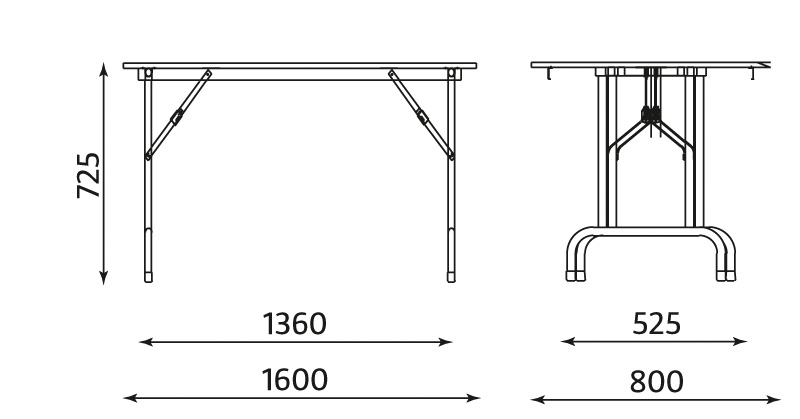 -Blat wykonany z płyty melaminowej.-Stabilna, metalowa, lakierowana rama.-Możliwość składowania w stosieZakup 2 kanap z ekoskóry:Cechy: trzyosobowe/ czterosobowe styl nowoczesnyRozkładanie: rozkładany Wysokość [cm] 90-95  Materiał obicia: Ekoskóra Funkcja spania: TAK/NIE Stopki: Metalowe/drewniane Pojemnik na pościel: mile widziany Powierzchnia spania: 195x120 Typ rozkładania klik-klak Kolor czarny/szary Szerokość [cm] 190-200Głębokość [cm] 91-98 Wypełnienie: pianka poliuretanowa, gęstość 20-25 kg/m³Zakup 2 kanap z ekoskóry:Cechy: trzyosobowe/ czterosobowe styl nowoczesnyRozkładanie: rozkładany Wysokość [cm] 90-95  Materiał obicia: Ekoskóra Funkcja spania: TAK/NIE Stopki: Metalowe/drewniane Pojemnik na pościel: mile widziany Powierzchnia spania: 195x120 Typ rozkładania klik-klak Kolor czarny/szary Szerokość [cm] 190-200Głębokość [cm] 91-98 Wypełnienie: pianka poliuretanowa, gęstość 20-25 kg/m³Wysoki regał zamykany na klucz:- wykonany z wysokiej jakości płyty 16-18 mm
- widoczne krawędzie oklejone okleiną PCV/ABS
- plecy białe HDF 4 mm
- drzwi zamykane na zamek
- kolorystyka – dąb sonomawymiary:

- wysokość: 183h-185h cm
- szerokość: 100-110 cm
- głębokość: 38-40 cm
- wysokość cokołu: 5 cmLp.Nazwa parametruWartości minimalne wymagane przez Zamawiającego1ProcesorMinimum 4-rdzeniowy (8 lub więcej wątkowy)O wydajności min. 10000 pkt w teście Passmark dostępnym na stronie https://www.cpubenchmark.net/cpu_list.php2Pamięć RAM Minimum 8 GB3Dysk twardy Min. 256GB SSD, M.2 PCIe4Ekran 15-16", 1920 x 1080px, podświetlenie LED5Karta graficzna Zintegrowana z procesorem lub dedykowana6Karta dźwiękowaDwukanałowa, zintegrowana, w standardzie High Definition7Wyjściaminimum 1x HDMI 1.4, minimum 1 x RJ-45 ( karta sieciowa wbudowana) , minimum 3 x USB w tym minimum 2 port USB 3.2 gen1, minimum 1 x czytnik kart SD 3.0, minimum 1 x współdzielone złącze słuchawkowe stereo i złącze mikrofonowe, złącze zasilania ( zasilacz nie może zajmować portu USB)8ŁącznośćWbudowane min. Wi-Fi 802.11 a/b/g/n/ac9System operacyjnyZainstalowany system operacyjny spełniający następujące wymagania , poprzez wbudowanie wbudowane mechanizmy, bez użycia dodatkowych aplikacji:- licencja bezterminowa- polska wersja językowa- system operacyjny powinien być dostarczony w najnowszej oferowanej przez producenta wersji- aktualizacje funkcji dla systemu operacyjnego- obsługa procesorów wielordzeniowych- graficzny okienkowy interfejs użytkownika- obsługa co najmniej 8 GB RAM- dostęp do aktualizacji w ramach zaoferowanej wersji systemu operacyjnego przez Internet bez dodatkowych opłat- wbudowana zapora internetowa (firewall) dla ochrony połączeń internetowych- możliwość zdalnej  automatycznej instalacji, konfiguracji, administrowania oraz aktualizowania systemu- zabezpieczony hasłem hierarchiczny dostęp do systemu, konta i profile użytkowników, zarządzanie zdalne, praca systemu w trybie ochrony kont użytkownika-.   Możliwość przystosowania stanowiska dla osób niepełnosprawnych: lupa powiększająca zawartość ekranu, narrator odczytujący zawartość ekranu, regulacja jasności i kontrastu ekranu, możliwość odwrócenia kolorów np. biały tekst na czarnym tle, poprawa widoczności elementów ekranu np. regulowanie grubości kursora myszy - małej strzałki na ekranie, wskazującej lokalizację myszy i czasu trwania powiadomień systemowych, funkcja sterowania myszą z klawiatury numerycznej, funkcja klawiszy trwałych, która sprawia, że skrót klawiszowy jest uruchamiany po naciśnięciu jednego klawisza, korzystanie z wizualnych rozwiązań alternatywnych wobec dźwięków,funkcja napisów w treściach wideo,możliwość skorzystania z wizualnych rozwiązań alternatywnych wobec dźwięków;- Możliwość zarządzania stacją roboczą poprzez polityki.- System musi posiadać narzędzia służące do administracji, wykonywania kopii zapasowych polityk i ich odtwarzania oraz generowania raportów z ustawień polityk.- Wsparcie dla min. Sun Java i .NET Framework 1.1 i 2.0 i 3.0 i 4.5 – umożliwiających uruchomienie aplikacji działających we wskazanych środowiskach.- Wsparcie dla min. JScript i VBScript - możliwość uruchamiania interpretera poleceń.- Rozwiązanie służące do automatycznego zbudowania obrazu systemu wraz z aplikacjami. Obraz systemu służyć ma do automatycznego upowszechnienia systemu operacyjnego inicjowanego i wykonywanegow całości poprzez sieć komputerową.- Graficzne środowisko instalacji i konfiguracji.- Transakcyjny system plików pozwalający na stosowanie przydziałów na dysku dla użytkowników.- Zarządzanie kontami użytkowników sieci oraz urządzeniami sieciowymi tj. drukarki, modemy, woluminy dyskowe, usługi katalogowe.- Oprogramowanie dla tworzenia kopii zapasowych, automatyczne wykonywanie kopii plików z możliwością automatycznego przywrócenia wersji wcześniejszej.- Możliwość przywracania plików systemowych.Możliwość identyfikacji sieci komputerowych, do których jest podłączony komputer, zapamiętywania ustawień i przypisywania do min. 3 kategorii bezpieczeństwa (z predefiniowanymi odpowiednio do kategorii ustawieniami zapory sieciowej, udostępniania plików itp.).10ZasilanieCzas pracy baterii minimum 6 godzin , zasilacz o mocy minimum 65W11InneBluetooth, Wbudowana kamera, głośniki stereo o średniej mocy minimum 2x2W, touchpad, mikrofon z funkcją redukcji szumów i poprawy mowy wbudowany w obudowę matrycy. 12klawiaturaQWERTY13Wyposażenie karta gwarancyjna, ładowarka sieciowa,mikrofon bezprzewodowy3 SZT, do wyboru do ręki lub nagłowneakumulator wielokrotnego ładowaniaTakodtwarzacz mp3/USB/SDTakodtwarzacz BluetoothTakodtwarzacz CDNieodtwarzacz DVDNieradio FMNiemożliwość podłączenia kablem zewnętrznego żródła (laptopa lub smartfona)Takwejście na dodatkowy mikrofon/mikrofonyTakwejście gitarowe / instrumentalneNiegniazdo do ustawienia na statywieTakpilot zdalnego sterowaniaTakmożliwość podłączenia do gniazda samochodowego 12VNiemikrofon przewodowy z kablemNiepokrowiec w zestawieNiemoc (W)50-100